Zagreb, datumKlasa: URBR: Poštovani,Povjerenstvo za integrirani preddiplomski i diplomski studij, na svojoj sjednici održanoj (datum) odlučilo je da se studentu (ime, prezime) odobri / ne odobri  (zaokružiti i prilagoditi daljnji tekst)izradu diplomskog rada pod naslovom:( upisati naslov rada)Za mentora diplomskog rada imenuje se: titula, ime, prezimeS poštovanjem,		Predsjednik Povjerenstva:							__________________________________________                                                                                                          ____________________                                                                                                                                     (potpis)O tome obavijest:1. Student: 2. Mentor: 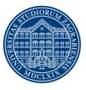 SVEUČILIŠTE U ZAGREBUVETERINRSKI FAKULTETPovjerenstvo za integrirani preddiplomski i diplomski studij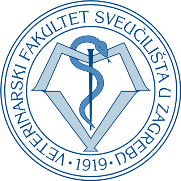 PREDMET:  Odluka o (ne)prihvaćanju prijedloga teme i mentora diplomskog radaPREDMET:  Odluka o (ne)prihvaćanju prijedloga teme i mentora diplomskog radaObrazac: DVM-02